Corsee Road – Burnett Park Path UpgradeIn November 2017 the above path was finally upgraded after several years of negotiation and much volunteer preparation work. The pictures below show the path before and after upgrade.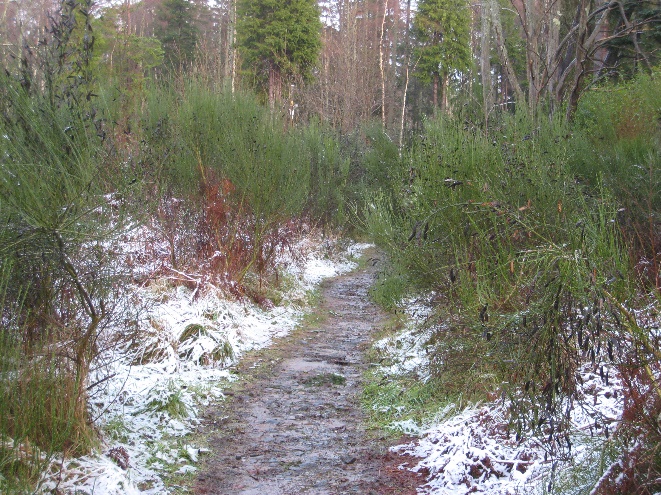 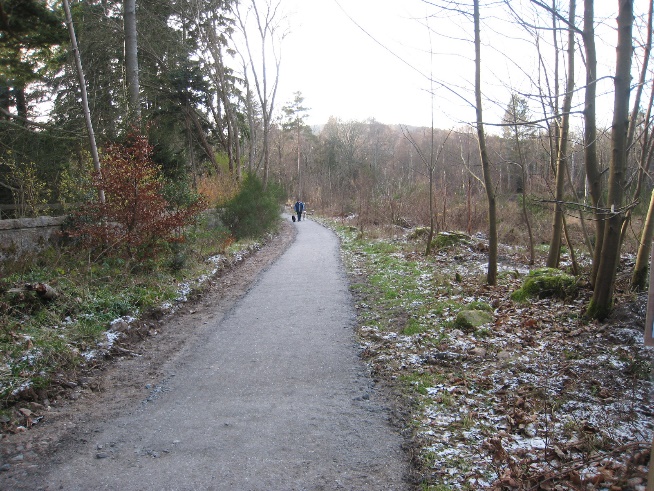 